CORRECTION DES PROBLÈMESRésous les problèmes suivants. N’oublie pas d’indiquer tes calculs et de rédiger une phrase réponse. Si tu es en difficulté, fais un schéma !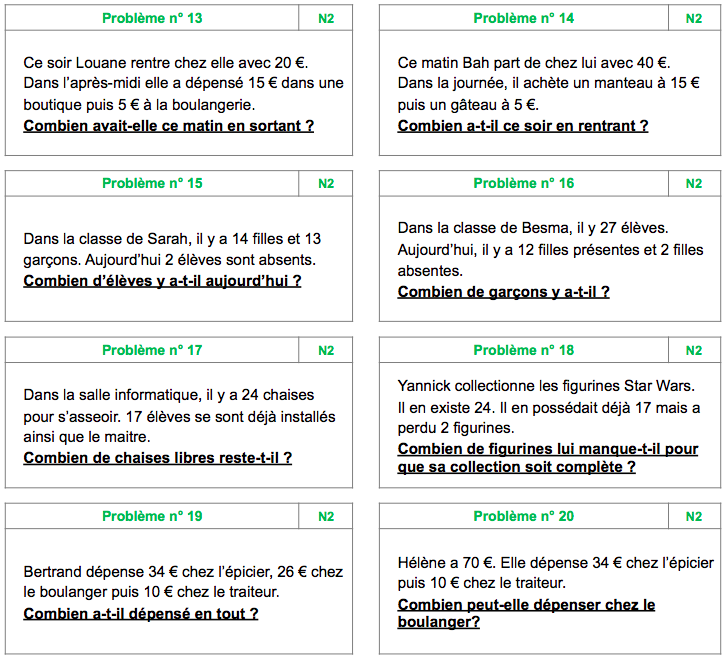 N°13 : Calcul de l’argent dépensé dans l’après-midi : 15+5=20.	Calcul de l’argent du matin : 20+20=40.	Réponse : Louane avait 40 euros ce matin.N°14 : Calcul des dépenses : 15+5=20.	Calcul de l’argent restant : 40-20=20.	Réponse : Bah a 20 euros ce soir.N°15 : Calcul du nombre d’élèves de la classe : 14+13=27.	Calcul du nombre d’élèves présents : 27-2=25.	Réponse : Il y a 25 élèves présents aujourd’hui.N°16 : Calcul du nombre de filles dans la classe : 12+2=14.	Calcul du nombre de garçons dans la classe : 27-14=13.	Réponse : Il y a 13 garçons dans la classe de Besma.N°17 : Calcul du nombre de chaises occupées : 17+1=18.	Calcul du nombre de chaises libres : 24-18=6.	Réponse : Il reste 6 chaises libres.N°18 : Calcul du nombre de figurines que Yannick possède : 17-2=15.	Calcul du nombre de figurines qui lui manquent : 24-15=9.	Réponse : Il manque 9 figurines à Yannick.N°19 : Calcul des dépenses de Bertrand : 34+26+10=70.	Réponse : Bertrand a dépensé 70 euros.N°20 : Calcul des dépenses d’Hélène : 34+10=44.	Calcul de l’argent restant : 70-44=26.	Réponse : Hélène peut dépenser 26 euros chez le boulanger.